AV V I S OSi informano gli studenti del Corso di Laurea in “Produzioni Animali” che intendono laurearsi nella SESSIONE STRAORDINARIA dell’A.A. 2020/2021 (seduta del 7 GIUGNO 2022) che la domanda di laurea dovrà essere presentata online dal 21 MARZO 2022 al 21 APRILE 2022 seguendo l’apposita procedura ed allegando la documentazione richiesta. Gli studenti di ordinamenti didattici non più attivi sono invitati a contattare la Segreteria Studenti al fine di essere abilitati alla procedura online di inserimento della domanda di laurea. Per qualsiasi problema rivolgersi alla Segreteria studenti (preferibilmente a mezzo posta elettronica, telefono  o in presenza, previo appuntamento).Si ricorda che il file della tesi dovrà essere inserito online tramite la procedura nel SOL almeno 20 giorni prima dall’inizio delle sedute di laurea (entro il 17 MAGGIO 2022); il Questionario di fine carriera, scaricabile dal sito del CdL, dovrà essere inviato per posta elettronica alla Segreteria Studenti (segr-studenti.veterinaria@unipg.it) insieme al modulo riepilogo dei CFU di attività a scelta. Il Servizio Gestione Carriere Studenti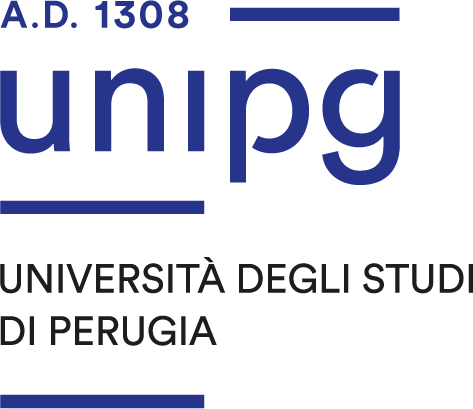 Servizio Gestione Carriere Studenti Agraria e Veterinaria Telefono: 075/5856055 - Fax: 075/5856304 – Posta elettronica: segr-studenti.veterinaria@unipg.it CORSO DI LAUREADATA SEDUTA DI LAUREASCADENZA INSERIMENTO FILE TESI (SOL)SCADENZA VALIDAZIONE FILE TESI (SOL)PA7 GIUGNO17 MAGGIO27 MAGGIO(A PARTIRE Dal 18 Maggio)NOTE:Lo studente dovrà inserire il File Pdf con la stesura definitiva della Tesi, dal SOL, entro e non oltre la data di scadenza di riferimento riportata in tabella.Qualora, per quella data, la tesi non sia stata ancora completata, lo studente dovrà inserire comunque il File della Tesi nella forma in cui si trova, per rispettare la scadenza.Lo studente potrà inserire la versione definitiva, dopo che il docente avrà rifiutato il file già inserito.Il docente può rifiutare il file solo nel periodo in cui è consentita la  validazione.Il Docente Relatore dovrà validare il File Tesi definitivo entro e non oltre la data di scadenza di riferimento riportata in tabella, lo stesso sarà abilitato a farlo a partire dalla data riportata tra parentesi.NOTE:Lo studente dovrà inserire il File Pdf con la stesura definitiva della Tesi, dal SOL, entro e non oltre la data di scadenza di riferimento riportata in tabella.Qualora, per quella data, la tesi non sia stata ancora completata, lo studente dovrà inserire comunque il File della Tesi nella forma in cui si trova, per rispettare la scadenza.Lo studente potrà inserire la versione definitiva, dopo che il docente avrà rifiutato il file già inserito.Il docente può rifiutare il file solo nel periodo in cui è consentita la  validazione.Il Docente Relatore dovrà validare il File Tesi definitivo entro e non oltre la data di scadenza di riferimento riportata in tabella, lo stesso sarà abilitato a farlo a partire dalla data riportata tra parentesi.NOTE:Lo studente dovrà inserire il File Pdf con la stesura definitiva della Tesi, dal SOL, entro e non oltre la data di scadenza di riferimento riportata in tabella.Qualora, per quella data, la tesi non sia stata ancora completata, lo studente dovrà inserire comunque il File della Tesi nella forma in cui si trova, per rispettare la scadenza.Lo studente potrà inserire la versione definitiva, dopo che il docente avrà rifiutato il file già inserito.Il docente può rifiutare il file solo nel periodo in cui è consentita la  validazione.Il Docente Relatore dovrà validare il File Tesi definitivo entro e non oltre la data di scadenza di riferimento riportata in tabella, lo stesso sarà abilitato a farlo a partire dalla data riportata tra parentesi.NOTE:Lo studente dovrà inserire il File Pdf con la stesura definitiva della Tesi, dal SOL, entro e non oltre la data di scadenza di riferimento riportata in tabella.Qualora, per quella data, la tesi non sia stata ancora completata, lo studente dovrà inserire comunque il File della Tesi nella forma in cui si trova, per rispettare la scadenza.Lo studente potrà inserire la versione definitiva, dopo che il docente avrà rifiutato il file già inserito.Il docente può rifiutare il file solo nel periodo in cui è consentita la  validazione.Il Docente Relatore dovrà validare il File Tesi definitivo entro e non oltre la data di scadenza di riferimento riportata in tabella, lo stesso sarà abilitato a farlo a partire dalla data riportata tra parentesi.